Обращаем внимание авторов, что направление статьи и заполненной регистрационной карты в редакцию является согласием на обработку персональных данных авторов статьи в соответствие со ст. 9 ФЗ «О персональных данных» от 27.07.2006 г. № 152-ФЗ.Министерство сельского хозяйства  Российской ФедерацииФедеральное государственное бюджетное образовательное учреждение высшего образования «Казанский государственный аграрный университет»Институт экономики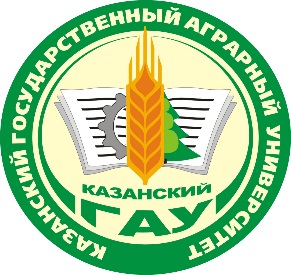 I Всероссийская научно-практическая конференция«Актуальные проблемы государственного и муниципального управления в современных экономических условиях»22 мая 2018 г. г. Казань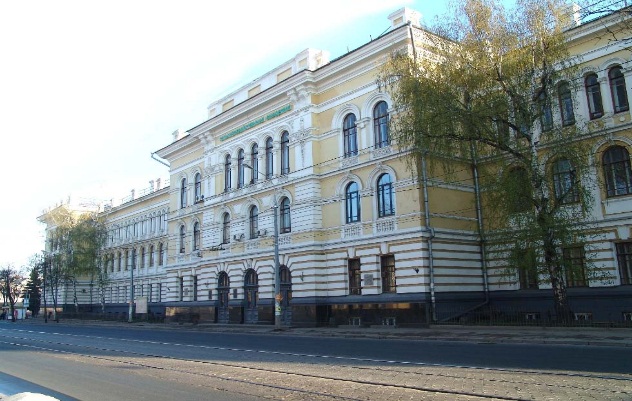 Адрес: 420015 Республика Татарстанг.Казань, ул. Карла Маркса, д.65Казанский ГАУ, Институт Экономики, аудитория 39, 22 мая 2018 г. 9:00.Председатель оргкомитета: Ретор Казанского ГАУ, д.э.н., профессор Файзрахманов Д.И.Члены оргкомитета:Проректор по научной работе и инновациям Казанского ГАУ, к.т.н., доцент  Валиев А.Р., директор института экономики Казанского ГАУ,д.э.н., проф. Клычова Г.С.,д.э.н., проф. Закирова А.Р.,и.о. заведующего кафедрой управления сельскохозяйственным производством, к.э.н., доцент Савушкина Л.Н.,председатель Совета молодых ученых, ст. преподаватель Сафиуллин Н.А.,ст. преподаватель Нигматуллина Т.Н..,Технический редактор:Нарзуллоева М.М.тел.  8(843)567-46-12, 8 (987)276-51-57email: upravshp@yandex.ru ФГБОУ ВО«КАЗАНСКИЙ ГОСУДАРСТВЕННЫЙ АГРАРНЫЙ УНИВЕРСИТЕТ»Институт экономикикафедра «Управления сельскохозяйственным производством»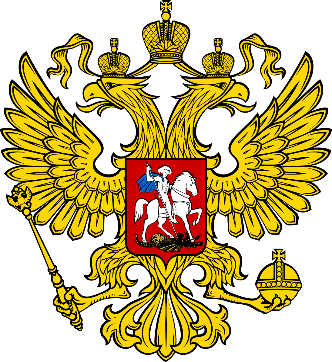 Информационное письмо-приглашениеI Всероссийская научно-практическая конференция«Актуальные проблемы государственного и муниципального управления в современных экономических условиях»22 мая 2018 г.г. КазаньУважаемые коллеги!Кафедра управления сельскохозяйственным производством Казанского ГАУ  проводит 22 мая 2018 г. всероссийскую научно-практическую конференцию «Актуальные проблемы государственного и муниципального управления в современных экономических условиях».Приглашаются все желающие!!!Планируется выпуск и рассылка сборника материалов конференции - июнь 2018 г. Материалы конференции будут размещены в информационно-аналитической системе РИНЦ.ОСНОВНЫЕ НАПРАВЛЕНИЯ КОНФЕРЕНЦИИ:Cекция №1Эффективность органов государственной власти в аграрной сфере.Cекция №2Эффективность деятельности государственных и муниципальных служащих.Cекция №3Информационные технологии в государственном и муниципальном управлении.Секция №4Связи с общественностью в органах государственной власти.Секция №5Местное самоуправление в сельских поселениях.Секция №6Экономика общественного сектора.Условия участияЖелающие принять участие в конференции должны направить в электронном виде на e-mail upravshp@yandex.ru до 16 апреля 2018 г. включительно следующие материалы:а) статью, оформленную в соответствии с требованиями и образцом;б) заявку, оформленную по образцу;в) отсканированную (сфотографированную) квитанцию.Имя отправляемого по е-mail файла пишется русскими буквами и состоит из: слова «статья» или «заявка», фамилии и инициалов первого автора и трех первых слов в названии статьи (например, статья Сафиуллин Н.А.. Формирование информационно-консультационного).Заявка на участие  обязательна!После пересылки материала просим обязательно дождаться подтверждения его получения оргкомитетом. Все статьи будут проверены на плагиат в системе Интернет-сервис AntiPlagiat.ru. Конференция предусматривает очное и заочное участие. Публикация статей будет осуществляться только после оплаты организационного взноса – 150 руб. за 1 страницу. Объем публикации – не менее 3-х страниц. Неполные страницы оплачиваются как целые. Оплата за публикацию производится почтовым переводом: 420011, г. Казань, до востребования, Нарзуллоевой Маргарите Маратовне.Требования к оформлению научных статейОтветственность за содержание материалов (в т. ч. точность приводимых цитат, фактов, статистических данных) несут авторы статьи. Работы не должны быть ранее опубликованы или направлены для публикации в другие издания. Статья будет напечатана в авторской редакции, поэтому она должна быть тщательно подготовлена.Материалы должны быть представлены в электронном виде и оформлены по следующим требованиям. Параметры: стиль обычный; шрифт Times New Roman, размер шрифта 12; выравнивание по ширине;  формат А4, ориентация книжная, поля (зеркальные) со всех сторон ), абзацный отступ ., интервал: перед, после 0пт, одинарный; отступ слева, справа 0см. Выделение текста жирным шрифтом, подчеркивание, курсив, автоматическую нумерацию, маркирование списка не применять. Слева в верхнем углу без абзаца печатается УДК статьи. УДК можно найти на сайте: http://teacode.com/online/udc. Ниже по центру строки – название доклада прописными буквами жирным шрифтом. Следующая строка, набранная жирным шрифтом курсивом – фамилия(и) инициалы автора(ов), ученая степень, ученое звание. На следующей строке (нежирным шрифтом, курсивом) - полное название организации и города, где она расположена. После название статьи, авторы и организация на английском языке. Затем, пропуская пустую строку, идет текст статьи (выравнивание по ширине). Графики, рисунки, таблицы вставляются как внедренный объект. Дополнительно рисунки и графики выслать отдельным файлом Слово Таблица перед названием таблицы не пишется. Номера страниц не проставляются. Номера библиографических ссылок в тексте даются в квадратных скобках, а их список в конце текста со сплошной нумерацией (автоматическую нумерацию не применять), который оформляется в соответствии с ГОСТом.Образец оформления статьиУДК 631.1:338.465ФОРМИРОВАНИЕ ИНФОРМАЦИОННО-КОНСУЛЬТАЦИОННОГО ОБЕСПЕЧЕНИЯ СЕЛЬСКОГО ХОЗЯЙСТВА НА ОСНОВЕ ПОРТАЛА ГОСУДАРСТВЕННЫХ И МУНИЦИПАЛЬНЫХ УСЛУГ РЕСПУБЛИКИ ТАТАРСТАНСафиуллин Н.А.  – старший преподавательКазанский государственный аграрный университет, г. КазаньTHE FORMATION OF INFORMATION AND ADVISORY SUPPORT OF AGRICULTURE ON THE BASIS OF THE PORTAL OF STATE AND MUNICIPAL SERVICES OF THE REPUBLIC OF TATARSTANSafiullin NA. – senior lecturerKazan state agrarian university, KazanАннотация:Аnnotation:Ключевые слова:Keywords:Текст статьи через одинарный интервал. Таблицы нумеровать в следующем порядке:1. Название таблицы (далее идет таблица)Литература1. Востребованность порталов государственных и муниципальных услуг (на примере Санкт-Петербурга) // Вопросы государственного и муниципального управления. 2017. №2. С.165-185 В конце статьи необходимо указать знак копирайта (©), с указанием автора (авторов), и текущего года.Редакционная коллегия оставляет за собой право отклонения публикации статей, не удовлетворяющих вышеперечисленным требованиям или поступивших с опозданиемЗаявка на участие и публикацию статьиЗаявка на участие и публикацию статьиЗаявка на участие и публикацию статьиНазвание конференцииНазвание конференции«Актуальные проблемы государственного и муниципального управления в современных экономических условиях»Информация о статье и форме участияИнформация о статье и форме участияИнформация о статье и форме участияФорма участия: очная/заочнаяНеобходимость бронирования проживания в г.КазаньНазвание статьи на русском языкеНазвание статьи на английском языкеФамилия и инициалы всех авторов (через запятую) на русском языкеФамилия и инициалы всех авторов (через запятую) на английском языкеАннотация на русском языкеАннотация на английском языкеКлючевые слова на русском языке(объем строго 3-6 слов)Ключевые слова на английском языкеФамилия, телефон и e-mail ответственного за публикациюТочный почтовый адрес (с индексом) для пересылки сборника материаловДата отправки статьи и квитанции, сумма оплатыИнформация о каждом авторе статьи(раздел заполняется на каждого автора отдельно, количество копий данного раздела должно быть равно общему количеству авторов)Информация о каждом авторе статьи(раздел заполняется на каждого автора отдельно, количество копий данного раздела должно быть равно общему количеству авторов)Информация о каждом авторе статьи(раздел заполняется на каждого автора отдельно, количество копий данного раздела должно быть равно общему количеству авторов)ФИО автора (полностью, не сокращая) на русском языкеФИО автора (полностью, не сокращая) на английском языкеE-mail автораУченая степень, ученое звание (не сокращая) на русском языкеУченая степень, ученое звание (не сокращая) на английском языкеДолжность на русском языкеДолжность на английском языкеПолное название (не сокращая) организации места работы (учебы) и город (обязательно) на русском языкеПолное название организации места работы (учебы) город (обязательно) на английском языке